RESOURCESThis section contains: Quick Resource Guide for Avery, Mitchell &    Yancey Counties Important Phone Numbers Tools for Talking Referral Questions/Concerns & Outcomes Form College Guide & Resources for Students with Disabilities You may access template for forms and additional documents at parent2parent.appstate.edu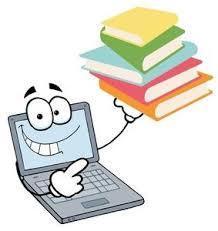 